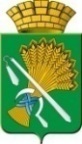 АДМИНИСТРАЦИЯ КАМЫШЛОВСКОГО ГОРОДСКОГО ОКРУГАП О С Т А Н О В Л Е Н И Еот 25.06.2021  № 434О внесении изменений в постановление администрации Камышловского городского округа от 26.05.2021 N 362 «Об утверждении Положения о комиссии по организации и проведению аукционов на право размещения нестационарных торговых объектов на территории Камышловского городского округа»В соответствии с Федеральным законом от 06.10.2003 №131-ФЗ «Об общих принципах организации местного самоуправления в Российской Федерации», руководствуясь Уставом Камышловского городского округа, администрация Камышловского городского округаПОСТАНОВЛЯЕТ: Внести в постановление администрации Камышловского городского округа от 26.05.2021 N 362 «Об утверждении Положения о комиссии по организации и проведению аукционов на право размещения нестационарных торговых объектов на территории Камышловского городского округа» следующие изменения:     1.1. состав комиссии для проведения аукциона по продаже права на заключение договора на размещение нестационарного торгового объекта на территории Камышловского городского округа, утвержденный пунктом 1.2 постановления, изложить в новой редакции (приложение №1);     1.2. пункт 5.3 Положения о комиссии по организации и проведению аукционов на право размещения нестационарных торговых объектов на территории Камышловского городского округа, утвержденного постановлением администрации Камышловского городского округа от 26.05.2021 N 362 «О комиссии по организации и проведению аукционов на право размещения нестационарных торговых объектов на территории Камышловского городского округа» изложить в следующей редакции: «5.3. Работой аукционной комиссии руководит председатель аукционной комиссии, а в случае его отсутствия – исполняющий обязанности председателя Комитета по управлению имуществом и земельным ресурсам администрации Камышловского городского округа.»2. Опубликовать данное постановление в газете «Камышловские известия» и разместить на официальном сайте Камышловского городского округа в сети Интернет.3.  Контроль за исполнением настоящего постановления возложить на председателя Комитета по управлению имуществом и земельным ресурсам администрации Камышловского городского округа Михайлову Е.В.И.о. главы администрации Камышловского городского округа 	                                                    Е.А. БессоновПриложение №1к постановлению администрации Камышловского городского округа от 25.06.2021 N 434Состав комиссии для проведения аукциона по продаже права на заключение договора на размещение нестационарного торгового объекта на территории Камышловского городского округаМихайлова Е.В. – председатель Комитета по управлению имуществом и земельным ресурсам администрации Камышловского городского округа-председатель комиссии;Усова О.А. – начальник юридического отдела администрации Камышловского городского округа;Чикунова Т.А. – председатель Думы Камышловского городского округа (по согласованию);Власова Е.Н. - заместитель главы администрации Камышловского городского округа;Акимова Н.В.-начальник отдела экономики администрации Камышловского городского округа;Нифонтова Т.В. – начальник отдела архитектуры и градостроительства администрации Камышловского городского округа;Солдатов А.Г. – начальник финансового управления администрации Камышловского городского округа.